Adoracja Sobota 24 I 201512 30 – dzieci z SP w Cieklinie i Duląbce14 00 – przerwa 15 00 – Róża Alicji Więcek z Radości oraz wioski Dzielec i Radość wraz z Sołtysami16 00 – Róże z Woli Cieklińskiej Marii Świątek i z Duląbki Janiny    Piczak oraz obie wioski wraz Sołtysami17 00 -  EUCHARYSTIA18 00 – Cieklin Róże Józefy Poliwka ,Renaty Poliwka i Janiny          Wyżkiewicz19 00 - Młodzież i kandydaci do Bierzmowania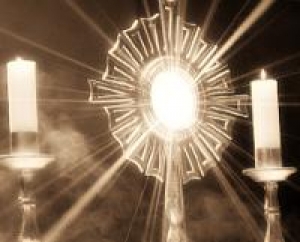                                                                     EUCHARYSTIA ŹRÓDŁEM MIŁOŚCI RADOŚCI I POKOJU„Powierz Panu swą drogę, zaufaj Mu a On sam będzie działał ” Ps 37